     Технологическая карта урока математикиВыполнила:студентка Ш-42 группыМельникова ВалерияЕйск, 2020Предмет: математикаТема: ЗадачаКласс: 1УМК: «Перспектива»Тип урока: открытие нового знанияЦель: Через сравнение и наблюдение познакомить с понятием «задача», со структурой задачи (условие, вопрос).Задачи:Образовательные: -  Формирование умения решать задачи, совершенствовать вычислительные навыкиРазвивающие:-Развитие логического мышления, внимания, памяти; умения рассуждать; развивать связную речь;Воспитательные:- Воспитать интерес к предмету;- Воспитать аккуратность, прилежность письменной работы в тетради.Формируемые УУД:1. Личностные:    1.1. проявлять положительное отношение к уроку;    1.2. выражать свое мнение.2. Познавательные:     2.1. осознавать необходимость получения новых знаний;    2.2. проявлять познавательную активность.3. Коммуникативные:    3.1. участвовать в диалоге на уроке;    3.2. отвечать на вопросы учителя;    3.3.сотрудничать в группе в совместном решении проблемы.4. Регулятивные:4.1.самостоятельно организовывать свое рабочее место;    4.2. составлять план выполнения заданий;    4.3. соотносить выполненное задание с образцом предложенным учителем.Оборудование: интерактивная доска, проектор, компьютер, презентация, учебник и рабочая тетрадь по математике Моро.Ход урока: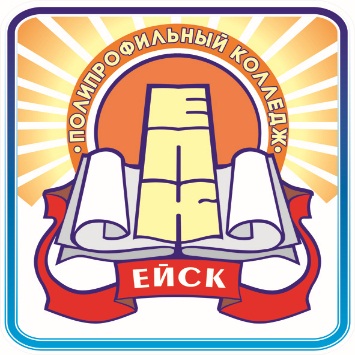 Министерство образования, науки и молодёжной политики Краснодарского краяГосударственное бюджетное профессиональное образовательное учреждение Краснодарского края«ЕЙСКИЙ ПОЛИПРОФИЛЬНЫЙ КОЛЛЕДЖ»Этап урокаДеятельность учителяДеятельность учащихсяУУДВыявление места и причины затруднения— Послушайте два рассказа и сравните их. 1. На базаре купили 2 свеклы и 1 кочан капусты. Сколько всего овощей купили? 2. На базаре купили 2 свеклы и 1 кочан капусты. Овощи очень полезные. - Как вы думаете, какой из этих рассказов можно поместить в учебник «Математика», а какой — в учебник «Окружающий мир»? -Вы верно определили.- Первый рассказ нужно поместить в учебник «Математика», так как в нем есть вопрос, для ответа на который нужно выполнить вычисления. Второй рассказ нужно поместить в учебник «Окружающий мир».1.2.2.1.2.2.3.1.3.2.3.3.4.2.Построение проекта  выхода из затруднения— Кто скажет, как называется первый рассказ на языке математики? — Кто уже догадался, о чем пойдет речь сегодня на уроке? -Правильно, сегодня мы узнаем, какой рассказ называется задачей, из каких частей он состоит.(Учитель вывешивает табличку «ЗАДАЧА».)- Задача.Ответы детей.3.1.3.2.2.2.2.1.1.2.Реализация построенного проекта — Что известно в задаче? На языке математики это называется условием задачи.(Учитель вывешивает табличку «УСЛОВИЕ ЗАДАЧИ».) — Что нужно узнать? Это вопрос задачи. (Учитель вывешивает табличку «ВОПРОС ЗАДАЧИ».) - Сосчитайте, сколько овощей купили.Это решение задачи. (Учитель вывешивает табличку «РЕШЕНИЕ ЗАДАЧИ».) — Еще раз прочитайте вопрос и ответьте на него. Это ответ задачи. (Учитель вывешивает табличку «ОТВЕТ ЗАДАЧИ».)  — Прочитайте на с. 88, что мы должны узнать сегодня на уроке.№1 (с. 88). — Прочитайте условие задачи. Как другими словами сказать, что такое условие задачи?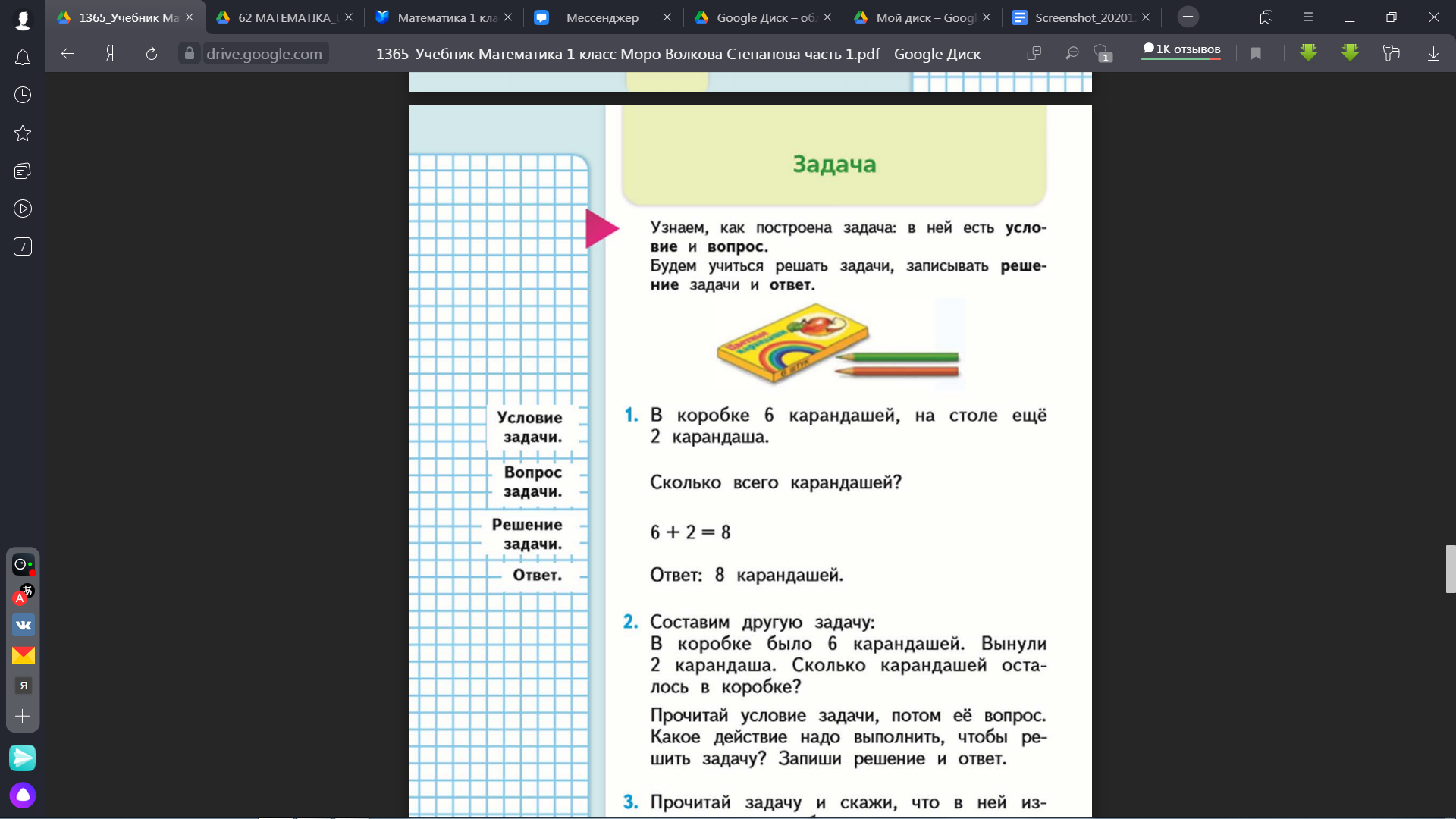 — Прочитайте вопрос задачи. Как другими словами сказать, что такое вопрос задачи? — Прочитайте решение задачи. Объясните, почему задачу решили сложением. — Прочитайте ответ задачи.№2 (с. 88).  (Разбирается по аналогии с предыдущей задачей.)№3 (с. 88).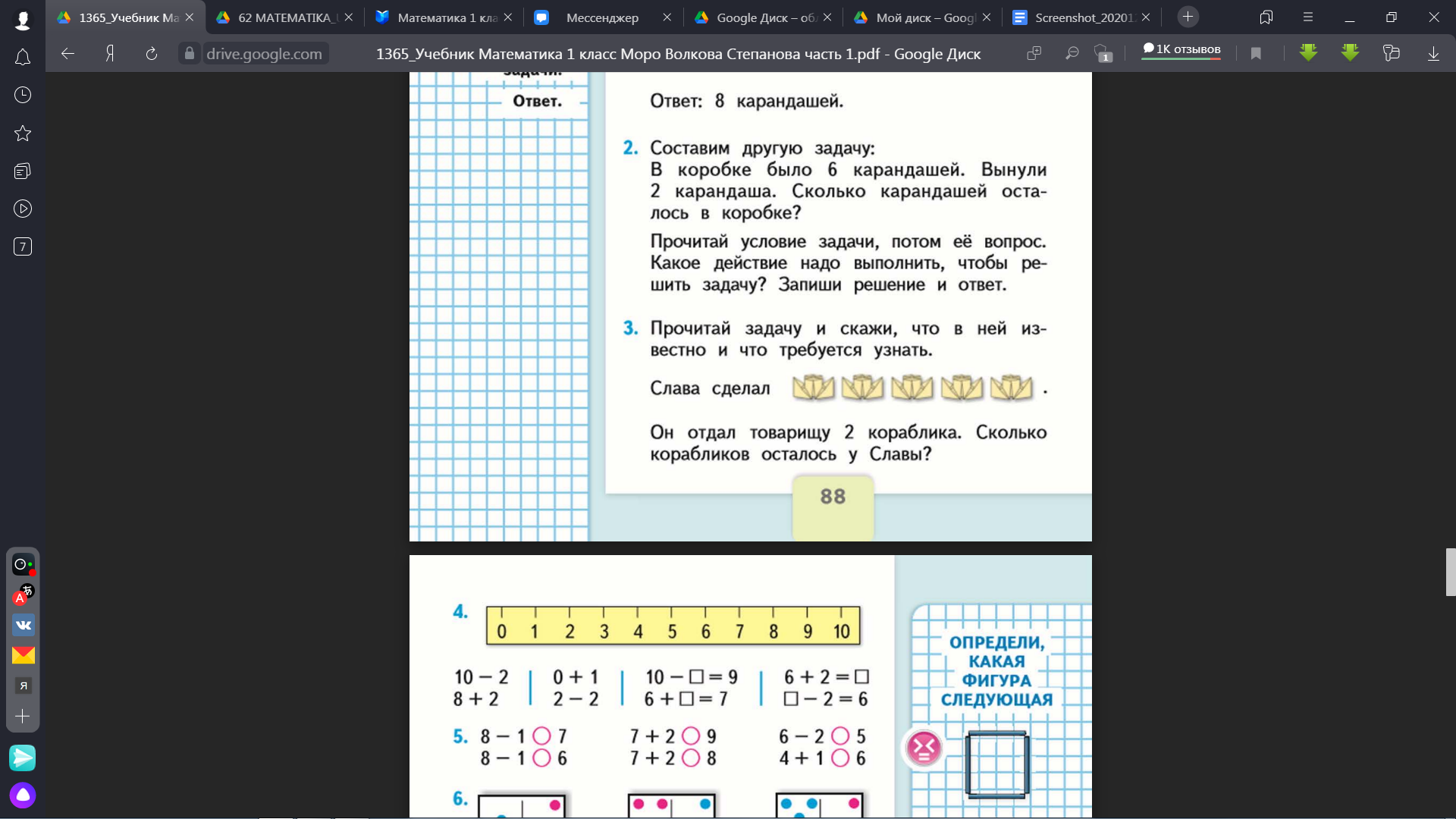  — Прочитайте, что известно в задаче. — Как называется то, что вы сейчас прочитали? — Прочитайте, что нужно узнать. — Как называется то, что вы сейчас прочитали? - Объясните решение задачи. — Ответьте на вопрос задачи. ФИЗМИНУТКА (ВИДЕО)- На базаре купили 2 свеклы и 1 кочан капусты.- Сколько всего овощей купили.- 2 + 1 = 3 (ов.).- Сколько всего купили овощей? Купили 3 овоща.- Это то, что нам известно.- Это то, о чем нас спрашивают, что нужно узнать.- Чтобы узнать, сколько всего карандашей, их нужно сложить вместе и сосчитать.- Слава сделал 5 корабликов. Он отдал товарищу 2 кораблика.- Условие задачи.- Сколько корабликов осталось  у Славы.- Вопрос задачи.- Слава кораблики отдал, их стало меньше, поэтому из 5 вычитаем 2.-  У Славы осталось 3 кораблика.Учащиеся выполняют физминутку4.2.3.1.3.2.2.2.Первичное закрепление с проговариванием во внешней речи№ 4 (с. 89). 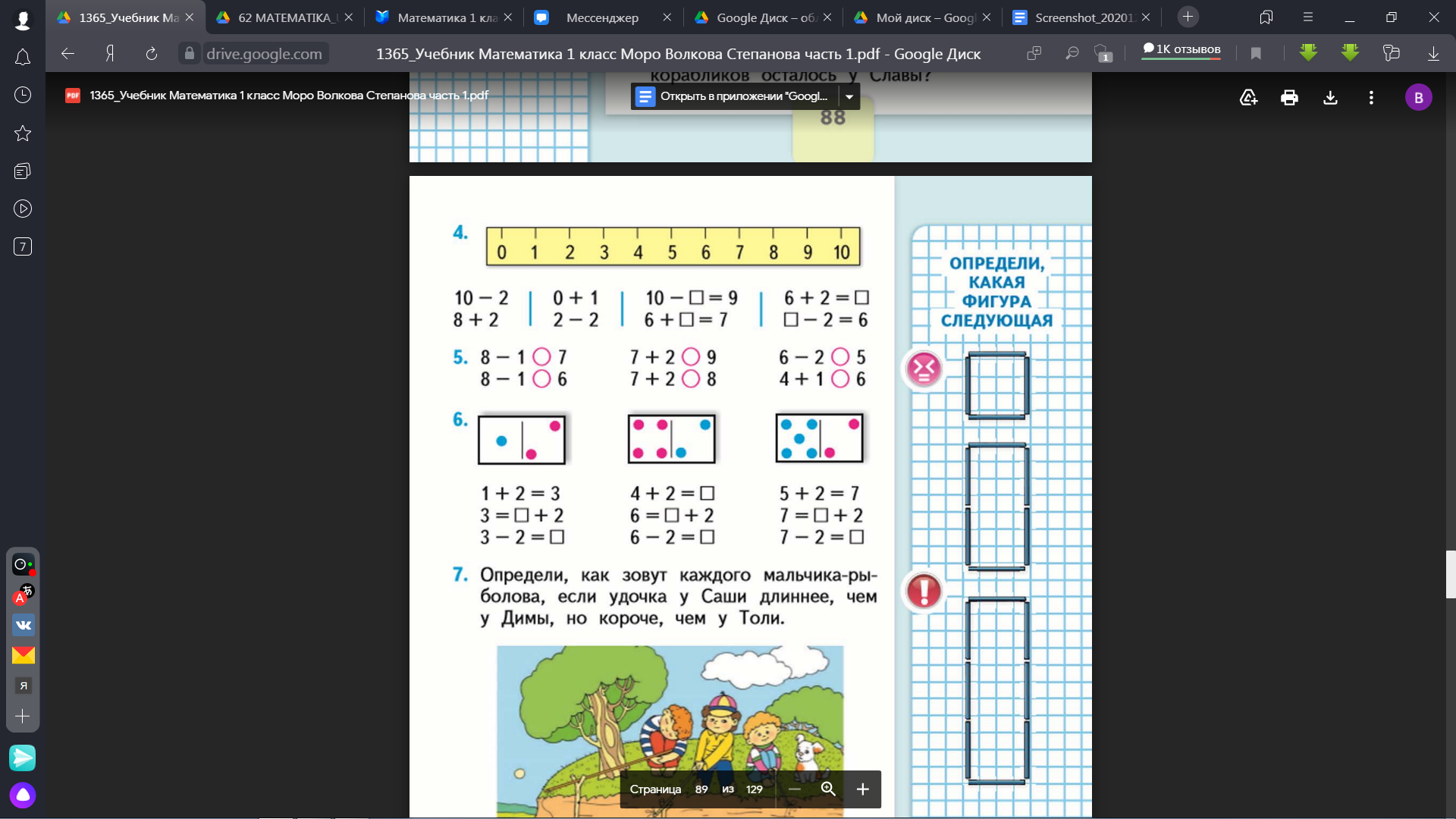 – Решите примеры с помощью числового ряда.  (Фронтальная проверка.)№ 5 (с. 89). - Что нужно сделать? (Самостоятельное выполнение.) — Какой знак поставили в первом выражении?- Посмотрите на слайд.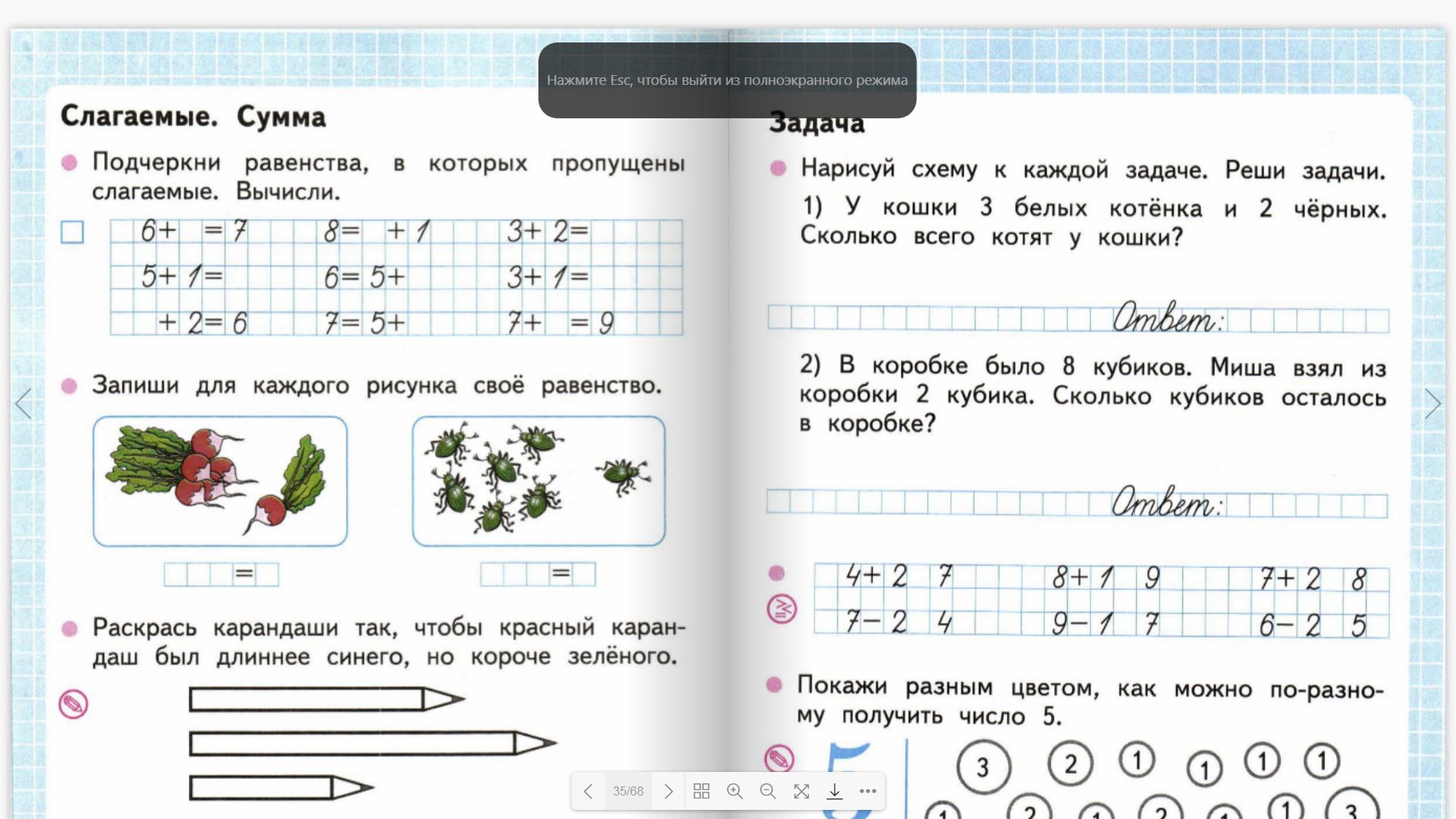  — Прочитайте условие первой задачи. — Нарисуйте схему, изобразив Котят синими и красными кругами. — Прочитайте вопрос задачи.  — Как ответить на вопрос задачи? Запишите решение в свои тетради, Катя выйдет и напишет его на доске. — Назовите ответ задачи. Запишите его.(По аналогии разбирается вторая задача.)Самостоятельное выполнение- Поставить знаки >, < или =.Проверка.Дети показывают карточку. Если есть ошибки, неравенство объясняется. По аналогии разбираются остальные выражения.- У кошки 3 белых котенка и 2 черных.- Сколько всего котят?-  3 +2=5 (к.).Всего 5 котят.2.2.